 NORTH BAY LEAGUE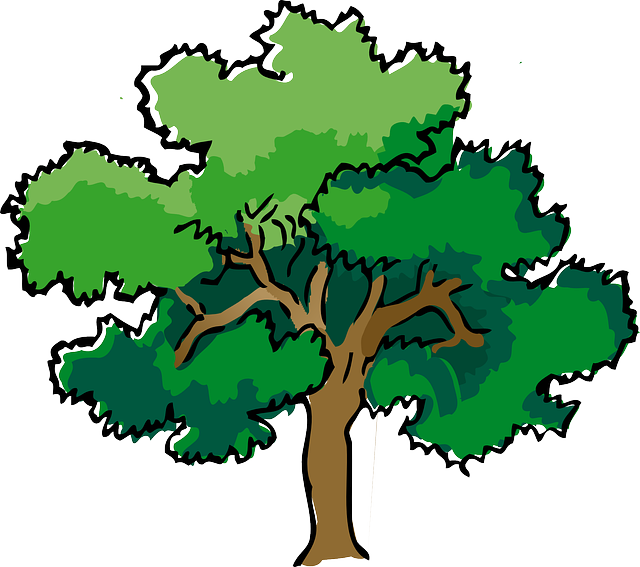 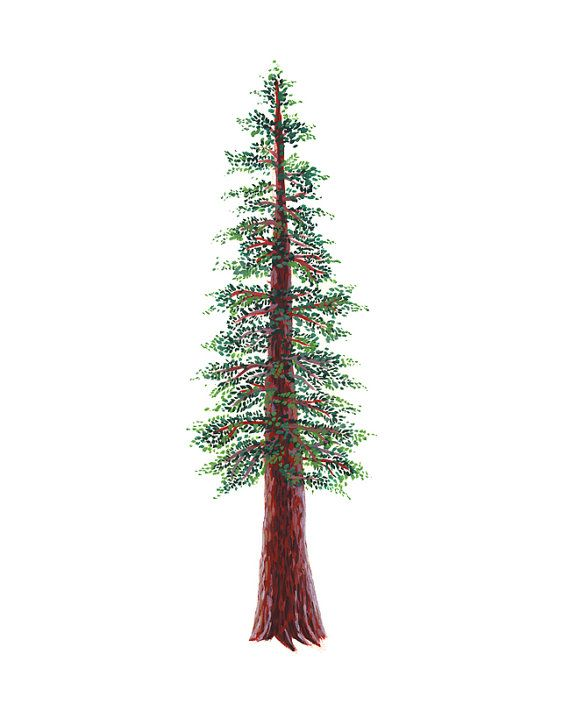 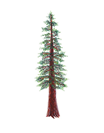 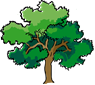 Track Schedule, 2023 – 2024Revised 3/6/24IMPORTANT NBL, NCS AND CIF DATESNBL Meet: Tuesday, April 30 and Thursday, May 2 site Santa RosaDeadline for leagues to determine qualifiers: Saturday, May 4Final date for competition other than NCS or CIF Championships: Saturday, May 4Class A Classification Championships: May 11Area Meets--Redwood Empire Meet: May 11NCS Meet of Champions: May 17, 18CIF State Track Championships: May 24-25Preseason coach meeting: TBDFirst day of practice:Monday, February 5Number of contests:14 contests. Two scrimmages are permissible prior to the first interscholastic contest (league or non-league) of the season.Meet time:4:00 PMOAKREDWOODWEDNESDAY, MARCH 27Maria Carrillo at MontgomerySanta vRosa at WindsorAnaly byeWEDNESDAY, MARCH 27Piner at UkiahCardinal Newman at Rancho CotateHealdsburg ByeWEDNESDAY, APRIL 3Santa Rosa at Maria CarrilloWindsor at AnalyMontgomery byeWEDNESDAY, APRIL 3Ukiah at Cardinal NewmanRancho Cotate at HealdsburgPiner ByeWEDNESDAY, APRIL 10Montgomery at Santa RosaAnaly at Maria CarrilloWindsor byeWEDNESDAY, APRIL 10Piner at Cardinal NewmanUkiah at HealdsburgRancho Cotate ByeWEDNESDAY, APRIL 17Maria Carrillo byeWindsor at MontgomeryAnaly at Santa RosaWEDNESDAY, APRIL 17Ukiah ByeRancho Cotate at PinerHealdsburg at Cardinal NewmanWEDNESDAY, APRIL 24Montgomery at AnalySanta Rosa byeMaria Carrillo at WindsorWEDNESDAY, APRIL 24Healdsburg at PinerCardinal Newman ByeUkiah at Rancho Cotate